Проект официального расписания ОГЭ и ЕГЭ от Минпросвещения и Рособрнадзора.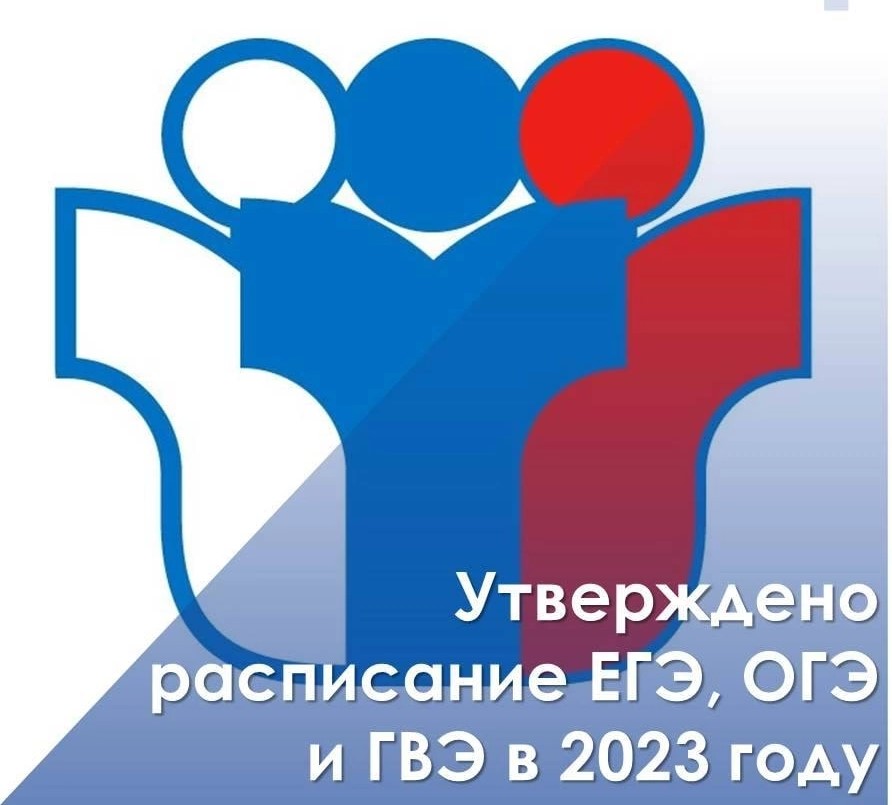 ОГЭ–2024Экзамен проводится в 9 классе.Для тех, кто сдаёт досрочно:23 апреля — математика;26 апреля — русский язык;3 мая — информатика, литература, обществознание, химия;7 мая — география, биология, история, иностранные языки, физика.Досрочно в резервные дни:14 мая — математика;15 мая — литература, информатика, химия, обществознание;16 мая — иностранные языки, биология, география, история, физика;20 мая — русский язык;21 мая — все предметы.Для тех, кто сдаёт в основной период:24, 25 мая — иностранные языки;27 мая — химия, биология, обществознание,;30 мая — история, география, физика, химия;3 июня — русский язык;6 июня — математика;11 июня — информатика, обществознание, география,;14 июня — информатика, биология, литература, физика.Резерв:24 июня — русский язык;25, 26 июня — все предметы (кроме основных);27 июня — математика;1, 2 июля — все предметы.Для тех, кто не набрал проходной минимум проводится дополнительный период.3 сентября — математика;6 сентября — русский язык;10 сентября — география, биология, история, физика;13 сентября — информатика, иностранные языки, обществознание, литература, химия.ИЛИ (резерв):18 сентября — русский язык;19 сентября — математика;20, 23 сентября — все предметы (кроме основных);24 сентября — все предметы.ЕГЭ–2024Проводится среди выпускников 11 класса.Досрочно:22 марта — литература, география;26 марта — русский язык;29 марта — математика;2 апреля — иностранные языки (письменная часть), биология, физика;5 апреля — иностранные языки (устная часть);9 апреля — обществознание, информатика;12 апреля — химия, история.Или (резерв для досрочной сдачи):15 апреля — русский язык;18 апреля — математика;19 апреля — иностранные языки (письменная часть), биология, литература, физика обществознание;22 апреля — иностранные языки (устная часть), география, история, информатика, химия.Основной период23 мая — литература, география, химия;28 мая — русский язык;31 мая — математика;4 июня — обществознание;7, 8 июня — информатика;10 июня — физика, история,;13 июня — иностранные языки (письменная часть), биология;17, 18 июня — иностранные языки (устная часть).Резерв:20 июня — русский язык;21 июня — литература, география, физика;24 июня — математика;25 июня — обществознание, информатика, химия;26 июня —история, иностранные языки (устная часть);27 июня — биология, иностранные языки (письменная часть);1 июля — все предметы.Дополнительно (для тех, кто не сдал основные предметы на проходной минимум)4 сентября — русский язык;9 сентября — математика (базовый уровень);23 сентября — математика (базовый уровень), русский язык.ГВЭ–2024Проводится среди учеников с ОВЗ (ограниченными возможностями здоровья).Для учеников 9 класса – ГВЭ–9:Досрочно:23 апреля — математика;26 апреля — русский язык;3 мая — литература, информатика, обществознание, химия;7 мая — иностранные языки, биология, география, история, физика.Основной период:24 мая — иностранные языки;27 мая — обществознание, биология, химия;30 мая — физика, география, история, химия;3 июня — русский язык;6 июня — математика;11 июня — информатика, география, обществознание;14 июня — биология, литература, информатика, физика.Для выпускников 11 класса – ГВЭ–11:Досрочно:26 марта — русский язык;29 марта — математика.Основной период:28 мая — русский язык;31 мая — математика.